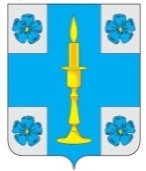 АДМИНИСТРАЦИЯ МУНИЦИПАЛЬНОГО ОБРАЗОВАНИЯСЕЛЬСКОЕ ПОСЕЛЕНИЕ «ИТОМЛЯ»РЖЕВСКОГО РАЙОНА ТВЕРСКОЙ ОБЛАСТИПОСТАНОВЛЕНИЕ07 ноября 2016 года                                                                                                             №102Об утверждении Плана мероприятий по противодействию коррупции в сельском поселении«Итомля» Ржевского района Тверской области на 2016-2017 годыВ соответствии с Федеральным законом от 25.12.2008 №273-ФЗ «О противодействии коррупции», Указом Президента Российской Федерации от 1 апреля 2016 г. № 147 «Об утверждении Национального плана противодействия коррупции на 2016 – 2017 г.» и в целях обеспечения комплексного подхода к реализации мер по противодействию коррупции в  сельском поселении «Итомля», Администрация  сельского поселения «Итомля»ПОСТАНОВЛЯЕТ:      1. Утвердить План мероприятий по противодействию коррупции в сельском поселении «Итомля» Ржевского района  на 2016-2017 годы (приложение).      2. Постановление  от 17.02.2016 г. № 13  «Об утверждении Плана мероприятий по противодействию коррупции в сельском поселении «Итомля» Ржевского района Тверской области на 2016 год  – отменить.      3. Контроль за исполнением настоящего постановления оставляю за собой.      4. Настоящее постановление подлежит обнародованию.Глава   администрации сельского поселения «Итомля»                                                     С.А. Орлов                                                         Приложениек постановлению МО администрации сельского поселения «Итомля» Ржевского района Тверской областиот 07.11.2016 № 102План мероприятий  
по противодействию коррупции в администрации 
 сельского поселения «Итомля» Ржевского района  на 2016 - 2017 годы№п/пНаименование мероприятийНаименование мероприятийСроки 
исполненияСроки 
исполненияОтветственный исполнитель1.Осуществление правовых и организационных мер по противодействию коррупции1.Осуществление правовых и организационных мер по противодействию коррупции1.Осуществление правовых и организационных мер по противодействию коррупции1.Осуществление правовых и организационных мер по противодействию коррупции1.Осуществление правовых и организационных мер по противодействию коррупции1.Осуществление правовых и организационных мер по противодействию коррупции1.1Проведение мониторинга изменений действующего законодательства РФ в области противодействия коррупцииПроведение мониторинга изменений действующего законодательства РФ в области противодействия коррупции2016 – 2017г.2016 – 2017г.Зам.главы администрации1.2Оформление информационных стендов для посетителей с отображением на них сведений об услугах, предоставляемых администрацией  сельского поселения, о порядке и условиях их предоставления, о нормативных правовых актах, затрагивающих интересы жителей поселения
Оформление информационных стендов для посетителей с отображением на них сведений об услугах, предоставляемых администрацией  сельского поселения, о порядке и условиях их предоставления, о нормативных правовых актах, затрагивающих интересы жителей поселения

2016 -2017г.
2016 -2017г.Зам.главы администрации1.3Своевременное обновление и наполнение информацией  странички сельского поселения официального сайта администрации Ржевского района , включающей нормативные правовые акты, затрагивающие интересы жителей, а также информация о порядке и условиях предоставления муниципальных услуг населению
Своевременное обновление и наполнение информацией  странички сельского поселения официального сайта администрации Ржевского района , включающей нормативные правовые акты, затрагивающие интересы жителей, а также информация о порядке и условиях предоставления муниципальных услуг населению
ПостоянноПостоянноЗам.главы администрации1.4 Организация межведомственного взаимодействия  при предоставлении муниципальных услуг администрацией  сельского поселения «Итомля» Организация межведомственного взаимодействия  при предоставлении муниципальных услуг администрацией  сельского поселения «Итомля»2016-2017г.2016-2017г.Зам. главы администрации1.5Разработка административных регламентов предоставления муниципальных услугРазработка административных регламентов предоставления муниципальных услуг2016-2017г.2016-2017г.Зам. главы администрации2.Антикоррупционная экспертиза нормативных правовых актов и их проектов 
2.Антикоррупционная экспертиза нормативных правовых актов и их проектов 
2.Антикоррупционная экспертиза нормативных правовых актов и их проектов 
2.Антикоррупционная экспертиза нормативных правовых актов и их проектов 
2.Антикоррупционная экспертиза нормативных правовых актов и их проектов 
2.Антикоррупционная экспертиза нормативных правовых актов и их проектов 
2.1Анализ результатов антикоррупционной экспертизы нормативных правовых актовАнализ результатов антикоррупционной экспертизы нормативных правовых актов2016-2017г.2016-2017г.Глава администрации, глава поселения2.2Направление на обучение муниципальных служащих  организации и методике проведения антикоррупционной экспертизы нормативных актов и их проектовНаправление на обучение муниципальных служащих  организации и методике проведения антикоррупционной экспертизы нормативных актов и их проектов2016-2017г.2016-2017г.Глава администрации3. Профилактика коррупционных правонарушений в сфере муниципальной службы в администрации  сельского поселения «Итомля»3. Профилактика коррупционных правонарушений в сфере муниципальной службы в администрации  сельского поселения «Итомля»3. Профилактика коррупционных правонарушений в сфере муниципальной службы в администрации  сельского поселения «Итомля»3. Профилактика коррупционных правонарушений в сфере муниципальной службы в администрации  сельского поселения «Итомля»3. Профилактика коррупционных правонарушений в сфере муниципальной службы в администрации  сельского поселения «Итомля»3. Профилактика коррупционных правонарушений в сфере муниципальной службы в администрации  сельского поселения «Итомля»3.1Предъявление в установленном порядке квалификационных требований к гражданам, претендующим на замещение должностей муниципальной службы
2016-2017г.2016-2017г.2016-2017г.Глава администрации3.2Организация проверки достоверности представляемых гражданином персональных данных и иных сведений при поступлении на  муниципальную службу
Организация проверки достоверности представляемых гражданином персональных данных и иных сведений при поступлении на  муниципальную службу
постояннопостоянноГлава администрации3.3Организация проверки достоверности предоставляемых муниципальными служащими сведений о доходах, об имуществе, принадлежащем им на праве собственности, обязательствах имущественного характера
Организация проверки достоверности предоставляемых муниципальными служащими сведений о доходах, об имуществе, принадлежащем им на праве собственности, обязательствах имущественного характера
2016-2017г.2016-2017г.Глава администрации3.4Организация размещения сведений о доходах, расходах, об имуществе и обязательствах имущественного характера лиц, замещающих должности муниципальной службы, их супруги (супруга) и несовершеннолетних детей на страничке  администрации сельского поселения  официальном сайте МО Ржевский район Организация размещения сведений о доходах, расходах, об имуществе и обязательствах имущественного характера лиц, замещающих должности муниципальной службы, их супруги (супруга) и несовершеннолетних детей на страничке  администрации сельского поселения  официальном сайте МО Ржевский район 2016-20172016-2017Зам.главы администрации3.5Организация деятельности Комиссии по проведению антикоррупционной экспертизы нормативных правовых актов и их проектовОрганизация деятельности Комиссии по проведению антикоррупционной экспертизы нормативных правовых актов и их проектовПо мере необходимостиПо мере необходимостиПредседатель комиссии
3.6Организация деятельности Комиссии по соблюдению требований к служебному поведению муниципальных служащих и урегулированию конфликта интересов
Организация деятельности Комиссии по соблюдению требований к служебному поведению муниципальных служащих и урегулированию конфликта интересов
По мере необходимостиПо мере необходимостиПредседатель комиссии
3.7Соблюдение лицами, замещающими должности муниципальной службы ограничений при заключении ими после увольнения с муниципальной службы трудовых и гражданско-правовых договоров Соблюдение лицами, замещающими должности муниципальной службы ограничений при заключении ими после увольнения с муниципальной службы трудовых и гражданско-правовых договоров По мере необходимости По мере необходимости 3.8Продолжить работу по       совершенствованию этических основ муниципальной  службы  в  части, касающейся соблюдения   муниципальными  служащими запретов,  ограничений  и   требований,   установленных   в   целях противодействия коррупции, а  также  об  обеспечении  повседневного контроля за соблюдением этических норм и правил;     по     проведению     анализа     исполнения     установленных законодательством  Российской  Федерации  ограничений,   касающихсяполучения подарков отдельными категориями лиц.Продолжить работу по       совершенствованию этических основ муниципальной  службы  в  части, касающейся соблюдения   муниципальными  служащими запретов,  ограничений  и   требований,   установленных   в   целях противодействия коррупции, а  также  об  обеспечении  повседневного контроля за соблюдением этических норм и правил;     по     проведению     анализа     исполнения     установленных законодательством  Российской  Федерации  ограничений,   касающихсяполучения подарков отдельными категориями лиц.ПостоянноПостоянноГлава администрации4.Мониторинг должностных правонарушений, проявлений коррупции и мер противодействия
4.Мониторинг должностных правонарушений, проявлений коррупции и мер противодействия
4.Мониторинг должностных правонарушений, проявлений коррупции и мер противодействия
4.Мониторинг должностных правонарушений, проявлений коррупции и мер противодействия
4.Мониторинг должностных правонарушений, проявлений коррупции и мер противодействия
4.Мониторинг должностных правонарушений, проявлений коррупции и мер противодействия
4.1Подготовка и представление Главе МО информации о коррупционных проявлениях:
- о совершенных муниципальными служащими правонарушениях коррупционной направленности;
- о проводимых расследованиях по фактам коррупционных правонарушений.Подготовка и представление Главе МО информации о коррупционных проявлениях:
- о совершенных муниципальными служащими правонарушениях коррупционной направленности;
- о проводимых расследованиях по фактам коррупционных правонарушений.ежеквартальноежеквартальноПредседатель комиссии
4.2Анализ представлений и протестов органов прокуратуры, связанных с коррупционными проявлениями, об устранении нарушений законодательства в отношении муниципальных служащих.
Анализ представлений и протестов органов прокуратуры, связанных с коррупционными проявлениями, об устранении нарушений законодательства в отношении муниципальных служащих.
ПостоянноПостоянноГлава администрации4.3Анализ обращений граждан и юридических лиц, содержащих информацию о коррупционных проявлениях.
Анализ обращений граждан и юридических лиц, содержащих информацию о коррупционных проявлениях.
ЕжемесячноЕжемесячно  Зам. главы администрации5.Мероприятия по обеспечению доступности и прозрачности в деятельности органов местного самоуправления и предотвращению должностных нарушений5.Мероприятия по обеспечению доступности и прозрачности в деятельности органов местного самоуправления и предотвращению должностных нарушений5.Мероприятия по обеспечению доступности и прозрачности в деятельности органов местного самоуправления и предотвращению должностных нарушений5.Мероприятия по обеспечению доступности и прозрачности в деятельности органов местного самоуправления и предотвращению должностных нарушений5.Мероприятия по обеспечению доступности и прозрачности в деятельности органов местного самоуправления и предотвращению должностных нарушений5.Мероприятия по обеспечению доступности и прозрачности в деятельности органов местного самоуправления и предотвращению должностных нарушений5.1Функционирование  странички администрации сельского поселения официального сайта администрации Ржевского района  в соответствии с Федеральным законом от 9 февраля 2009 г. N 8-ФЗ «Об обеспечении доступа к информации о деятельности государственных органов и органов местного самоуправления»Функционирование  странички администрации сельского поселения официального сайта администрации Ржевского района  в соответствии с Федеральным законом от 9 февраля 2009 г. N 8-ФЗ «Об обеспечении доступа к информации о деятельности государственных органов и органов местного самоуправления»постояннопостоянно Зам. главы администрации5.2Обеспечение возможности обращения граждан в Интернет-приемную официального сайта  сельского поселения об известных фактах коррупции
Обеспечение возможности обращения граждан в Интернет-приемную официального сайта  сельского поселения об известных фактах коррупции
постояннопостоянноСпециалисты администрации5.3Повышение   эффективности   противодействия   коррупции    при осуществлении  закупок  товаров,  работ,  услуг   для   обеспечения государственных и муниципальных нужд;Повышение   эффективности   противодействия   коррупции    при осуществлении  закупок  товаров,  работ,  услуг   для   обеспечения государственных и муниципальных нужд;Постоянно Постоянно Специалисты администрации6. Противодействие коррупции в сфере закупок товаров, работ, услуг для обеспечения муниципальных нужд, совершенствование порядка использования муниципального имущества6. Противодействие коррупции в сфере закупок товаров, работ, услуг для обеспечения муниципальных нужд, совершенствование порядка использования муниципального имущества6. Противодействие коррупции в сфере закупок товаров, работ, услуг для обеспечения муниципальных нужд, совершенствование порядка использования муниципального имущества6. Противодействие коррупции в сфере закупок товаров, работ, услуг для обеспечения муниципальных нужд, совершенствование порядка использования муниципального имущества6. Противодействие коррупции в сфере закупок товаров, работ, услуг для обеспечения муниципальных нужд, совершенствование порядка использования муниципального имущества6. Противодействие коррупции в сфере закупок товаров, работ, услуг для обеспечения муниципальных нужд, совершенствование порядка использования муниципального имущества6.1Контроль за соблюдением требований Федерального закона от 05.04.2013 № 44-ФЗ «О контрактной системе в сфере закупок товаров, работ, услуг для обеспечения государственных и муниципальных нужд» при размещении заказов на поставки товаров, выполнение работ, оказание услуг для муниципальных нуждКонтроль за соблюдением требований Федерального закона от 05.04.2013 № 44-ФЗ «О контрактной системе в сфере закупок товаров, работ, услуг для обеспечения государственных и муниципальных нужд» при размещении заказов на поставки товаров, выполнение работ, оказание услуг для муниципальных нуждКонтроль за соблюдением требований Федерального закона от 05.04.2013 № 44-ФЗ «О контрактной системе в сфере закупок товаров, работ, услуг для обеспечения государственных и муниципальных нужд» при размещении заказов на поставки товаров, выполнение работ, оказание услуг для муниципальных нужд2016 - 2017Глава администрации6.2Обеспечение финансового контроля и контроля за выполнением муниципальных контрактов на поставку товаров, выполнение работ, оказание услуг для муниципальных нуждОбеспечение финансового контроля и контроля за выполнением муниципальных контрактов на поставку товаров, выполнение работ, оказание услуг для муниципальных нуждОбеспечение финансового контроля и контроля за выполнением муниципальных контрактов на поставку товаров, выполнение работ, оказание услуг для муниципальных нужд2016 - 2017Глава администрации6.3Размещение информации о проведении закупок товаров, работ, услуг для обеспечения муниципальных нужд на официальном сайте Российской Федерации в сети ИнтернетРазмещение информации о проведении закупок товаров, работ, услуг для обеспечения муниципальных нужд на официальном сайте Российской Федерации в сети ИнтернетРазмещение информации о проведении закупок товаров, работ, услуг для обеспечения муниципальных нужд на официальном сайте Российской Федерации в сети Интернет2016 - 2017Глава администрации6.4Разработка проектов правовых актов в сфере реализации мер, направленных на противодействие коррупции в сферах размещения заказов, осуществления закупок и иных конкурентных процедурРазработка проектов правовых актов в сфере реализации мер, направленных на противодействие коррупции в сферах размещения заказов, осуществления закупок и иных конкурентных процедурРазработка проектов правовых актов в сфере реализации мер, направленных на противодействие коррупции в сферах размещения заказов, осуществления закупок и иных конкурентных процедур2016 - 2017Заместитель Главы администрации6.5Организация учета и ведение реестра имущества, находящегося в муниципальной собственности.Контроль за сохранностью и использованием по назначению муниципального имущества.Размещение информации в СМИ и на страничке сельского поселения  на официальном сайте МО Ржевский район :-о возможности заключения договоров аренды муниципального недвижимого имущества;-о приватизации муниципального имущества, их результатах;-о предстоящих торгах по продаже, представлении в аренду муниципального имущества и результатах проведенных торговОрганизация учета и ведение реестра имущества, находящегося в муниципальной собственности.Контроль за сохранностью и использованием по назначению муниципального имущества.Размещение информации в СМИ и на страничке сельского поселения  на официальном сайте МО Ржевский район :-о возможности заключения договоров аренды муниципального недвижимого имущества;-о приватизации муниципального имущества, их результатах;-о предстоящих торгах по продаже, представлении в аренду муниципального имущества и результатах проведенных торговОрганизация учета и ведение реестра имущества, находящегося в муниципальной собственности.Контроль за сохранностью и использованием по назначению муниципального имущества.Размещение информации в СМИ и на страничке сельского поселения  на официальном сайте МО Ржевский район :-о возможности заключения договоров аренды муниципального недвижимого имущества;-о приватизации муниципального имущества, их результатах;-о предстоящих торгах по продаже, представлении в аренду муниципального имущества и результатах проведенных торгов2016 - 2017Заместитель Главы администрации7. Антикоррупционная пропаганда и просвещение7. Антикоррупционная пропаганда и просвещение7. Антикоррупционная пропаганда и просвещение7. Антикоррупционная пропаганда и просвещение7. Антикоррупционная пропаганда и просвещение7. Антикоррупционная пропаганда и просвещение7.1Выявление знаний муниципальных служащих о противодействии коррупции при проведении их аттестации и сдачи ими квалификационных экзаменовВыявление знаний муниципальных служащих о противодействии коррупции при проведении их аттестации и сдачи ими квалификационных экзаменов2016-2017г.2016-2017г.Глава администрации7.2.Проведение обучающих семинаров, занятий для муниципальных служащих посвященных вопросам по предупреждению коррупции в администрации  сельского поселения «Итомля»Проведение обучающих семинаров, занятий для муниципальных служащих посвященных вопросам по предупреждению коррупции в администрации  сельского поселения «Итомля»2016-2017г.2016-2017г.Глава администрации7.3.Проведение публичных слушаний по вопросам, затрагивающим интересы гражданПроведение публичных слушаний по вопросам, затрагивающим интересы граждан2016-2017г.2016-2017г.Глава администрации, глава поселения